,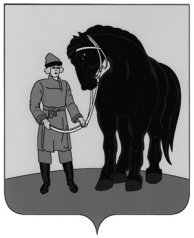 АДМИНИСТРАЦИЯ ГАВРИЛОВО-ПОСАДСКОГОМУНИЦИПАЛЬНОГО РАЙОНА ИВАНОВСКОЙ ОБЛАСТИПОСТАНОВЛЕНИЕот  28.02.2017  № 102-пО создании общественной муниципальной Комиссии Гаврилово-Посадского городского поселения по вопросам реализации муниципальных программ по формированию современной городской среды (в редакции постановления от 25.01.2018 № 35-п,от 14.03.2018 № -п)В целях обеспечения общественного участия граждан, организаций в разработке, принятии, реализации муниципальных программ в сфере благоустройства, эффективного взаимодействия органов местного самоуправления   с гражданами, общественными объединениями, трудовыми коллективами,  в соответствии с Федеральном законом от 06.10.2003 № 131-ФЗ «Об общих принципах организации местного самоуправления в Российской Федерации», Администрация  Гаврилово-Посадского муниципального района п о с т а н о в л я е т:1.Создать общественную муниципальную Комиссию  Гаврилово-Посадского городского поселения по вопросам реализации муниципальных программ по формированию современной городской среды и утвердить ее состав согласно приложению 1.2.Утвердить Положение об общественной муниципальной Комиссии  Гаврилово-Посадского городского поселения по вопросам реализации муниципальных программ по формированию современной городской среды согласно приложению 2.3. Опубликовать  настоящее  постановление  в   сборнике   «Вестник Гаврилово-Посадского муниципального района» и разместить на официальном сайте Гаврилово-Посадского муниципального района. 4. Настоящее  постановление  вступает  в силу со дня подписания.Глава  Гаврилово-Посадскогомуниципального района			                                   В.Ю. Лаптев Приложение 1 к постановлению  администрации Гаврилово-Посадского муниципального районаот  28.02.2017  № 102-пСОСТАВобщественной муниципальной Комиссии  Гаврилово-Посадского городского поселения по вопросам реализации муниципальных программ по формированию современной городской среды(в редакции постановления от 25.01.2018 № 35-п)Приложение 2 к постановлению  администрации Гаврилово-Посадского муниципального районаот  28.02.2017  № 102-пПОЛОЖЕНИЕоб общественной  муниципальной Комиссии  Гаврилово-Посадского городского поселения по вопросам реализации муниципальных программ по формированию современной городской среды (в редакции постановления от 25.01.2018 № 35-п.от 14.03.2018 №  -п)1.1. Общественная муниципальная Комиссия  Гаврилово-Посадского городского поселения по вопросам реализации муниципальных программ по формированию современной городской среды (далее по тексту – Комиссия) является коллегиальным совещательным  и консультативным органом, действующим на постоянной основе для учета мнения населения  при принятии решений о разработке и утверждении программ, для обеспечения общественного участия граждан, организаций в разработке, принятии, реализации муниципальных программ в сфере благоустройства для функционирования гражданского общества и улучшения качества жизни населения Гаврилово-Посадского городского поселения, в том числе для организации рейтингового голосования по выбору общественных территорий, подлежащих включению в первоочередном порядке в муниципальную программу «Формирование современной городской среды Гаврилово-Посадского городского поселения на 2018-2022 годы». Комиссия образована с целью обеспечения эффективного взаимодействия органов местного самоуправления муниципального района с гражданами, общественными объединениями, трудовыми коллективами, осуществляющими свою деятельность в соответствии с действующим законодательством на территории Гаврилово-Посадского городского поселения, деятельности по повышению гражданского самосознания, общественной активности по благоустройству населенных пунктов поселения  (в редакции постановления от 25.01.2018 № 35-п).1.2. Комиссия  является постоянно действующим органом для открытого и гласного обсуждения  вопросов благоустройства Гаврилово-Посадского городского поселения, содействия процессу активного включения граждан  в улучшение городской среды.  Комиссия обеспечивает эффективное взаимодействие Администрации  Гаврилово-Посадского муниципального района и общественности, консолидацию усилий в решении актуальных проблем, создание механизма обратной связи между органами местного самоуправления и общественностью при разработке, утверждении, реализации муниципальных программ в сфере благоустройства..1.3. Деятельность Комиссии основывается на принципах добровольности, законности, гуманизма, уважения прав человека, гласности, согласования интересов различных социальных групп и населения района.1.4. В своей деятельности Комиссия руководствуется Конституцией РФ, действующим законодательством Российской Федерации и Ивановской области, Уставом Гаврилово-Посадского муниципального района Ивановской области, настоящим Положением.1.5. Комиссия не является юридическим лицом, члены Комиссии  осуществляют свою деятельность на общественных началах.2. ЗАДАЧИ ДЕЯТЕЛЬНОСТИ  КОМИССИИОсновными задачами деятельности Комиссии являются:2.1.Содействие достижению общественного согласия при решении  вопросов благоустройства территории  населенных пунктов Гаврилово-Посадского городского поселения;2.2. Повышение роли общественности в процессе выработки проектов решений органов местного самоуправления;2.3.Содействие развитию институтов общественного самоуправления в Гаврилово-Посадском городском поселении;             2.4.Рассмотрение, оценка предложений заинтересованных  лиц  по их включению в муниципальные программы, а также  по проектам муниципальных программ в сфере благоустройства, организация рейтингового голосования по выбору общественных территорий, подлежащих включению в первоочередном порядке в муниципальную программу «Формирование современной городской среды Гаврилово-Посадского городского поселения на 2018-2022 годы»  (в редакции постановления от 25.01.2018 № 35-п).                     2.5. Осуществление контроля за реализацией программ в сфере благоустройства после их утверждения.           2.6. Организовывает общественные обсуждения проектов и подведение его итогов (в редакции постановления от 14.03.2018 №  -п).            2.7. Осуществляет рассмотрение, утверждение предложений по выбору общественных территорий,  определяет перечень мероприятий, в целях участия Гаврилово-Посадского городского поселения в конкурсе лучших проектов создания комфортной городской среды, в соответствии с постановлением Правительства РФ № 237 от 07.03.2018 г. (в редакции постановления от 14.03.2018 №  -п).3. ЦЕЛИ ДЕЯТЕЛЬНОСТИ КОМИССИИ3.1. Участие в выработке и осуществлении согласованных и целенаправленных совместных действий органов местного самоуправления Гаврилово-Посадского муниципального района и общественных объединений, граждан по реализации программ в сфере благоустройства Гаврилово-Посадского городского поселения.3.2.Обеспечение общественного участия граждан, организаций в разработке, принятии, реализации муниципальных программ в сфере благоустройства.3.3. Создание максимально благоприятной социальной среды функционирования гражданского общества и улучшения качества жизни населения.4. ПОРЯДОК ФОРМИРОВАНИЯ КОМИССИИ4.1.Основной принцип формирования Комиссии являются добровольность участия.4.2. Комиссию формирует структурное подразделение администрации Гаврилово-Посадского муниципального района, выполняющего полномочия по разработке, утверждению и реализации муниципальных программ в сфере благоустройства Гаврилово-Посадского городского поселения – Управление муниципального хозяйства (далее – УМХ Администрации).4.3. УМХ Администрации при формировании Комиссии обеспечивает представительство действующего общественного Совета при администрации Гаврилово-Посадского муниципального района, заинтересованных лиц (инициативной группы), уполномоченных на представление предложений, согласование дизайн- проектов, а также на участие в контроле, в том числе промежуточном, и приемке работ при реализации муниципальных программ.5. ОБЕСПЕЧЕНИЕ ДЕЯТЕЛЬНОСТИ КОМИССИИ5.1. Деятельность Комиссии осуществляется в соответствии с Порядками представления, рассмотрения и оценки предложений граждан и организаций, заинтересованных лиц о включении дворовой территории многоквартирных домов, общественной территории, подлежащих благоустройству, в муниципальную программу на 2018-2022 годы, а также общественного обсуждения проекта муниципальной программы на 2018-2022 годы «Формирование современной городской среды на территории Гаврилово-Посадского городского поселения»; с Порядком организации и проведения рейтингового голосования по общественным территориям Гаврилово-Посадского городского поселения (в редакции постановления от 25.01.2018 № 35-п).          5.2. Контроль за реализацией программ в сфере благоустройства после их утверждения осуществляется в форме участия Комиссии в приемке объекта благоустройства с составлением соответствующего протокола.5.3. Руководство деятельностью Комиссии осуществляет председатель Комиссии. 5.4. Заместитель председателя Комиссии:    1)замещает председателя в случае его отсутствия или невозможности исполнения им своих обязанностей и полномочий, определенных настоящим Положением;2)исполняет поручения председателя Комиссии.5.5. Секретарь Комиссии обеспечивает:1)ведение делопроизводства Комиссии;2)по поручению председателя Комиссии уведомляет членов Комиссии о дате и времени проведения заседаний и выносимых на них вопросах.5.6. Члены Комиссии представляют на заседаниях  мнение общественных объединений по наиболее актуальным, значимым вопросам.6. ПОЛНОМОЧИЯ КОМИССИИ6.1. Комиссия обладает следующими полномочиями:6.1.1. Принимать решения по вопросам, вытекающим из целей и задач Комиссии. Решения принимаются в форме заключений, протоколов.6.1.2.Запрашивать в соответствующих структурных подразделениях администрации Гаврилово-Посадского муниципального района необходимую информацию по МКД, по общественным территориям, по другим вопросам.6.1.3. Приглашать на свои заседания представителей заинтересованных лиц (инициативной группы), уполномоченных на представление предложений, согласование дизайн- проектов, а также на участие в контроле, в том числе промежуточном, и приемке работ при реализации муниципальных программ.6.1.4.. Самостоятельно проводить мероприятия, направленные на достижение целей и реализацию задач, определенных настоящим Положением; привлекать к своей работе на добровольной основе жителей Гаврилово-Посадского городского поселения.6.1.5. Свободно распространять информацию о своей деятельности в средствах массовой информации и среди жителей Гаврилово-Посадского городского поселения.6.2.Члены Комиссии имеют право:6.2.1. Участвовать в заседаниях Комиссии.6.2.2. Выяснять мнение общественности по обсуждаемым вопросам.6.2.3. Приглашать на заседания Комиссии заинтересованных лиц по повестке заседания.6.2.4. Взаимодействовать с руководителями органов местного самоуправления Гаврилово-Посадского муниципального района и средствами массовой информации в рамках соответствующих поручений, данных Комиссией.7. ПОРЯДОК РАБОТЫ КОМИССИИ7.1. Основными формами работы Комиссии являются:- заседания Комиссии;- мероприятия, организуемые и проводимые Комиссией (в т.ч. выездные на объекты благоустройства).7.2. Заседания Комиссии созываются председателем Комиссии, а в случае его отсутствия или невозможности исполнения им своих обязанностей – заместителем председателя Комиссии.7.3. Заседание Комиссии правомочно при участии в его работе более половины членов Комиссии. 7.4. Решения Комиссии принимаются открытым голосованием простым большинством голосов от числа присутствующих на заседании.7.5. По итогам заседаний Комиссии оформляется протокол и заключение. Протокол подписывается всеми членами Комиссии, присутствовавшими на заседании. Заключение подписывается председательствующим и секретарем.7.6. Комиссия  самостоятельно определяет свой порядок работы, регламент и повестку дня на своем заседании.8. ОБЕСПЕЧЕНИЕ РАБОТЫ КОМИССИИ8.1. Обеспечение текущих расходов по работе Комиссии осуществляет Администрация Гаврилово-Посадского муниципального района          (в т.ч. обеспечение транспорта при необходимости проведения выездных заседаний).Председатель комиссии:Тензок ВладимирЭдкарьевич-заместитель главы администрации Гаврилово-Посадского муниципального района по вопросам муниципального хозяйства и градостроительстваЗаместитель председателя комиссии:Лазарев  Дмитрий Владимирович-начальник Управления муниципального хозяйства администрации Гаврилово-Посадского муниципального района (далее – УМХ Администрации)Секретарь комиссии:Ткачева Ирина ВитальевнаЧлены комиссии-Главный специалист отдела благоустройства УМХ АдминистрацииБожуков  Николай Александрович-главный редактор БУ Ивановской области «Редакция газеты «Сельская правда» (по согласованию)Жаравина Ольга Евгеньевна-Пенсионерка (по согласованию)ЗапрягаловВладимир Витальевич-МУДО «Детский физкультурно-оздоровительный образовательный центр Гаврилово-Посадского муниципального района», педагог дополнительного образования (по согласованию)Илиев Хасан Абукарович-индивидуальный предприниматель (по согласованию)Осипова Юлия Александровна-заместитель директора  по учебно-воспитательной работе, учитель химии МБОУ «Гаврилово-Посадская средняя общеобразовательная школа №2 (по согласованию)Представители заинтересованных лиц (инициативная группа), уполномоченные на представление предложений, согласование дизайн-проектов, а также на участие в контроле, в том числе промежуточном, и приемке работ при реализации муниципальных программ-по усмотрению и желанию представителей заинтересованных лиц (инициативной группы), уполномоченных на представление предложений, согласование дизайн- проектов, а также на участие в контроле, в том числе промежуточном, и приемке работ при реализации муниципальных программ